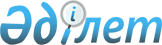 2010-2012 жылдарға арналған аудандық бюджет туралыМұнайлы аудандық мәслихатының 2009 жылғы 12 желтоқсандағы № 21/225 шешімі. Мұнайлы ауданының Әділет басқармасында 2010 жылғы 11 қаңтарда № 11-7-65 тіркелді

      Қазақстан Республикасының 2008 жылғы 4 желтоқсандағы Бюджет кодексіне, Қазақстан Республикасының 2001 жылғы 23 қаңтардағы № 148«Қазақстан Республикасындағы жергілікті мемлекеттік басқару және өзін - өзі басқару туралы» Заңына және Маңғыстау облыстық мәслихаттың «2010 - 2012 жылдарға арналған облыстық бюджет туралы» 2009 жылғы 10 желтоқсандағы № 21/252 (нормативтік құқықтық кесім мемлекеттік тіркеудің тізілімінде № 2061 болып тіркелген) шешіміне сәйкес, аудандық мәслихат ШЕШІМ ЕТТІ:



      1. 2010 жылға арналған аудандық бюджет қоса беріліп отырған 1 - қосымшаға сәйкес мынадай көлемде бекітілсін:



      1) кірістер – 5 701 853 мың теңге, оның ішінде:

      салықтық түсімдер бойынша – 1 202 862 мың теңге;

      салықтық емес түсімдер бойынша – 25 426 мың теңге;

      негізгі капиталды сатудан түсетін түсімдер бойынша – 187 886 мың теңге;

      трансферттер түсімдері бойынша – 4 285 679 мың теңге.



      2) шығындар – 6 142 667 мың теңге;



      3) таза бюджеттік кредиттеу – 185 090 мың теңге, соның ішінде:

      бюджеттік кредиттер – 185 090 мың теңге;

      бюджеттік кредиттерді өтеу – 0 теңге;



      4) қаржы активтерімен жасалатын операциялар бойынша сальдо – 25 400 мың теңге, соның ішінде:

      қаржы активтерін сатып алу – 25 400 мың теңге;

      мемлекеттің қаржы активтерін сатудан түсетін түсімдер – 0 теңге;



      5) бюджет тапшылығы (профициті) – 651 304 мың теңге;



      6) бюджет тапшылығын қаржыландыру (профицитін пайдалану) – 651 304 мың теңге, соның ішінде:

      қарыздар түсімі – 577 271 мың теңге;

      қарыздарды өтеу – 54 695 мың теңге;

      бюджет қаражатының пайдаланылатын қалдықтары – 128 728 мың теңге.

      Ескерту. 1 - тармаққа өзгерту енгізілді - Мұнайлы аудандық мәслихатының 2010.02.09 № 23/239 (2010 жылдың 1 қаңтардан бастап қолданысқа енгізіледі); 2010.04.02 № 24/251 (2010 жылдың 1 қаңтардан бастап қолданысқа енгізіледі); 2010.07.27 № 27/275 (2010 жылдың 1 қаңтардан бастап қолданысқа енгізіледі); 2010.10.07 № 28/294 (2010 жылдың 1 қаңтардан бастап қолданысқа енгізіледі); 2010.11.30 № 29/304(2010 жылдың 1 қаңтардан бастап қолданысқа енгізіледі) Шешімдерімен. 



      2. 2010 жылғы аудан бюджетінің кірістер нормативтері мынадай көлемде бекітілсін:



      1) төлем көзінен ұсталатын кірістен алынатын жеке табыс салығы – 100 пайыз;



      2) төлем көзінен ұсталмайтын кірістен алынатын жеке табыс салығы – 100 пайыз;



      3) қызметін біржолғы талондар бойынша жүзеге асыратын жеке тұлғалардан алынатын жеке табыс салығы – 100 пайыз;



      4) төлем көзінен ұсталатын, шетел азаматтарының кірістерінен алынатын жеке табыс салығы – 100 пайыз;



      5) төлем көзінен ұсталмайтын шетел азаматтарының кірістерінен алынатын жеке табыс салығы – 100 пайыз;



      6) әлеуметтік салық – 100 пайыз.



      3. 2010 жылға арналған аудандық бюджетте облыстық бюджеттен берілген 610 978 мың теңге көлемінде субвенция қарастырылғаны ескерілсін.

      Ескерту. 2 - тармаққа өзгерту енгізілді - Мұнайлы аудандық мәслихатының 2010.02.09 № 23/239 (2010 жылдың 1 қаңтардан бастап қолданысқа енгізіледі) Шешімдерімен.



      4. 2010 жылы облыстық бюджеттен аудандық бюджетке 1 804 695 мың теңге сомасында нысаналы трансферт бөлінгендігі қаперге алынсын, соның ішінде:

      Даулет селосындағы 960 орындық орта мектеп құрылысын аяқтау – 702 514 мың теңге;

      Қызылтөбе селосындағы 960 орындық орта мектеп құрылысын аяқтау – 854 155 мың теңге.

      Қызылтөбе-2 тұрғын үй массивінде 280 орындық балабақша құрылысы (30 пайыз жергілікті бюджеттен қаржыландыру) – 68 000 мың теңге;

      Басқұдық селосынан 280 орындық балабақша құрылысының ЖСҚ байланыстыру және құрылысын бастау – 50 000 мың теңге;

      орта білім беру мектептерін интернет желісіне қосуға – 600 мың теңге;

      алынып тасталды

      Аудандық білім бөлімі аппаратына бөлінген балалар құқығын қорғау бойынша штат санын ұстауға – 184 мың теңге;

      инженерлік коммуникациялық инфрақұрылымды дамытуға және жайластыруға – 68 398 мың теңге;

      жаңадан іске қосылған білім беру объектілерін ұстауға – 49 198 мың теңге;

      орта мектептерді ұстауға қосымша – 1 646 мың теңге;

      Батыр селосында "Нұрлы көш" бағдарламасы бойынша несиелік тұрғын үй құрылысының ЖСҚ - сын жасақтау – 10 000 мың теңге.

      Ескерту. 4 - тармаққа өзгерту енгізілді - Мұнайлы аудандық мәслихатының 2010.02.09 № 23/239 (2010 жылдың 1 қаңтардан бастап қолданысқа енгізіледі); 2010.07.27 № 27/275 (2010 жылдың 1 қаңтардан бастап қолданысқа енгізіледі); 2010.10.07 № 28/294 (2010 жылдың 1 қаңтардан бастап қолданысқа енгізіледі); 2010.11.30 № 29/304 (2010 жылдың 1 қаңтардан бастап қолданысқа енгізіледі) Шешімдерімен.



      4 - 1. 2010 жылы республикалық бюджеттен аудандық бюджетке 1 430 283 мың теңге ағымдағы және даму нысаналы трансферттері және 392 181 мың теңге несие және 185 090 мың теңге бюджеттік кредиттер бөлінгендігі қаперге алынсын, соның ішінде:

      жаңадан іске қосылған білім беру объектілерін ұстауға - 170 029 мың теңге;

      негізгі орта және жалпы орта білім беретін мемлекеттік мекемелердегі физика, химия, биология кабинеттерін оқу жабдығымен жарақтандыру – 8 190 мың теңге;

      бастауыш, негізгі орта және жалпы орта білім беретін мемлекеттік мекемелерде лингофондық және мультимедиялық кабинеттер құру – 11 078 мың теңге;

      «Өзін - өзі тану» пәні бойынша мектепке дейінгі білім беру ұйымдарын, орта білім беру, техникалық және кәсіптік білім беру, орта білімнен кейінгі білім беру ұйымдарын, біліктілікті арттыру институттарын оқу материалдарымен қамтамасыз ету - 4 212 мың теңге;

      мемлекеттік атаулы әлеуметтік көмек төлеуге - 17 000 мың теңге;

      аз қамтылған отбасыларынан шыққан 18 жасқа дейінгі балаларға арналған ай сайынғы мемлекеттік жәрдемақы төлеуге – 3 181 мың теңге;

      Ұлы Отан соғысындағы Жеңістің 65 жылдығына Ұлы Отан соғысының қатысушылары мен мүгедектеріне біржолғы материалдық көмекті төлеуге- 1 983 мың теңге;

      Ұлы Отан соғысындағы Жеңістің 65 жылдығына Ұлы Отан соғысының қатысушылары мен мүгедектерінің жол жүруін қамтамасыз етуге – 0 мың теңге;

      Республикалық бюджеттен берілетін нысаналы трансферттер есебінен ауылдық елді мекендер саласының мамандарын әлеуметтік қолдау шараларын іске асыруға - 19 493 мың теңге;

      ауылдық елді мекендердің әлеуметтік саласының мамандарын әлеуметтік қолдау шараларын іске асыру үшін бюджеттік кредиттер - 185 090 мың теңге;

      жергілікті деңгейде ветеринария бөлімшелерін ұстауға - 5 679 мың теңге;

      «2003 - 2011 жылдарға арналған Ауыз су» бағдарламасын іске асыру, оның ішінде:

      Баянды селосында су тұшытқыш қондырғы орнату және парк резервуарының құрылысын бастау - 324 696 мың теңге;

      Басқұдық селосында сыйымдылығы 2000 текше метр су қоймасы мен су құбырының құрылысын бастау - 237 146 мың теңге;

      инженерлік коммуникациялық инфрақұрылымды жайластыруға және дамытуға – 118 263 мың теңге;

      «100 мектеп және 100 аурухана» жобасын іске асыру аясында салынатын білім беру және денсаулық сақтау ұйымдары қызметкерлері үшін тұрғын үй салуға және сатып алуды несиелендіруге - 36 131 мың теңге;

      Эпизоотияға қарсы іс-шаралар жүргізу – 4 226 мың теңге;

      мектепке дейінгі білім беру мекемелерінде мемлекеттік білім тапсырысын іске асыруға – 49 242 мың теңге;

      Қызылтөбе селосының Қызылтөбе - 2 тұрғын үй массивінен салынатын 280 орындық балабақша құрылысына қосымша – 260 894 мың теңге;

      «Нұрлы көш» бағдарламасы аясында Батыр селосының инженерлік желілер құрылысын жүргізуге – 194 971 мың теңге;

      «Нұрлы көш» бағдарламасы аясында несиелік тұрғын үй салуға – 356 050 мың теңге.

      Ескерту. Шешім 4 - 1 - тармақпен толықтырылды - Мұнайлы аудандық мәслихатының 2010.02.09 № 23/239 (2010 жылдың 1 қаңтардан бастап қолданысқа енгізіледі) Шешімімен; өзгерту енгізілді - Мұнайлы аудандық мәслихатының 2010.04.02 № 24/251 (2010 жылдың 1 қаңтардан бастап қолданысқа енгізіледі); 2010.07.27 № 27/275 (2010 жылдың 1 қаңтардан бастап қолданысқа енгізіледі); 2010.10.07 № 28/294 (2010 жылдың 1 қаңтардан бастап қолданысқа енгізіледі); 2010.11.30 № 29/304(2010 жылдың 1 қаңтардан бастап қолданысқа енгізіледі) Шешімдерімен.



      4 - 2. 2010 жылы республикалық бюджеттен аудандық бюджетке өңірлік жұмыспен қамту және кадрларды қайта даярлау Стратегиясын іске асыру 285 111 мың теңге сомасында нысаналы трансферттер бөлінгендігі қаперге алынсын, соның ішінде:

      селоішілік автомобиль жолдарын ағымдағы жөндеуге - 53 593 мың теңге;

      ЦУВС-1- ден Маңғыстау селосындағы ВНС-қа дейінгі суаққыны күрделі жөндеу - 100 000 мың теңге;

      Маңғыстау, Даулет селоларында және Бірлік, Ынтымақ елді мекендерінде 0,4 кВ, ВЛ6-10 кВ электр желілірін жөндеуге - 109 918 мың теңге;

      елді мекендердің тазалығына - 3 500 мың теңге;

      елді мекендерді көркейтуге - 3 500 мың теңге;

      әлеуметтік жұмыс орындарын құру- 12 000 мың теңге;

      жастар практикасына - 3 600 мың теңге.

      Ескерту. Шешім 4-2 тармақпен толықтырылды - Мұнайлы аудандық мәслихатының 2010.02.09 № 23/239 (2010 жылдың 1 қаңтардан бастап қолданысқа енгізіледі) Шешімімен; өзгерту енгізілді - Мұнайлы аудандық мәслихатының 2010.11.30 № 29/304 (2010 жылдың 1 қаңтардан бастап қолданысқа енгізіледі) Шешімімен.



      4 - 3. 2010 жылы облыстық бюджеттен аудандық бюджетке өңірлік жұмыспен қамту және кадрларды қайта даярлау Стратегиясын іске асыруға 91 000 мың теңге сомасында нысаналы трансферттер бөлінгендігі қаперге алынсын, соның ішінде:

      ЦУВС - 1 - ден Маңғыстау селосындағы ВНС-қа дейінгі суаққыны күрделі жөндеу - 91 000 мың теңге.

      Ескерту. Шешім 4 - 3 тармақпен толықтырылды - Мұнайлы аудандық мәслихатының 2010.10.07 № 28/294 (2010 жылдың 1 қаңтардан бастап қолданысқа енгізіледі) Шешімімен.



      5. Құқық беруге:

      Аудандық бюджеттен бөлінетін, азаматтардың жекелеген санаттарына берілетін әлеуметтік төлемдер мынадай көлемде бекітілсін:



      1) біржолғы материалдық көмек:

      Қазақстан Республикасына квотадан тыс көшіп келген оралмандарға өтемақы төлеуге 50 еселенген айлық есептік көрсеткіш көлемінде;

      Ұлы Отан соғысының қатысушылары мен мүгедектеріне республикалық, облыстық және аудандық қоғамдық-саяси газетке жазылу үшін мерзімді баспасөзге жылдық жазылу құны;.

      Ұлы Отан соғысының қатысушылары мен мүгедектеріне таңдауы бойынша облыстық қоғамдық-саяси газеттің бір түріне жазылу үшін мерзімді баспасөзге жылдық жазылу құны;

      Ұлы Отан соғысының қатысушылары мен мүгедектеріне амбулаториялық ем алу кезінде дәрі-дәрмек сатып алуға 5 000 теңге көлемінде;

      аз қамтамасыз етілген отбасыларына және аса мұқтаж азаматтарға қиын жағдайлар болған кезде (отбасы мүшесі қайтыс болғанда, қатаң ауруға шалдыққанда, отбасында басқадай бақытсыз оқиғалар болғанда), аудан әкімдігінің қаулысына сәйкес бір жолғы материалдық көмек көрсетіледі;



      2) Қазақстан Республикасының мемлекеттік мерекелері мен атаулы күндер құрметіне біржолғы әлеуметтік көмек:

      Ұлы Жеңіс күніне (9 мамыр):

      Ұлы Отан соғысының қатысушылары мен мүгедектеріне 65 000 теңге көлемінде;

      Ауғаныстанда әскери қызметін өтеу кезінде мүгедек болған әскери қызметшілерге 25 000 теңге;

      Ауғаныстанда әскери қимылдарға қатысқан әскери қызметшілерге 20 000 теңге;

      Чернобыль АЭС - індегі апаттың салдарын жоюға қатысқан және Чернобыль АЭС - індегі апаттың салдарынан мүгедек болған адамдарға 20 000 теңге;

      Ұлы Отан соғысы ардагерлерінің қайта тұрмыс құрмаған жесірлеріне 25 000 теңге;

      Ұлы Отан соғысы жылдары жанқиярлық еңбегі мен мінсіз әскери қызметі үшін орден, медалдармен марапатталған адамдарға 10 000 теңге;

      1941 жылғы 22 маусым мен 1945 жылғы 9 мамыр аралығында 6 айдан кем емес жұмыс істегендер (қызмет еткендер) және тылдағы жанқиярлық еңбегі мен мінсіз әскери қызметі үшін орден, медальдармен марапатталмаған адамдарға 10 000 теңге;

      қайта некеге тұрмаған, қаза тапқан соғыс мүгедектерінің және оларға теңестірілген мүгедектерге, қаза тапқан соғысқа қатысушыларының, партизандардың әйелдеріне (күйеулеріне) 25 000 теңге;

      Ауғаныстандағы ұрыс қимылдары кезінде жараланудың, контузия алудың, зақымданудың немесе ауруға шалдығудың салдарынан қаза тапқан (хабар-ошарсыз кеткен) немесе қайтыс болған әскери қызметшілердің отбасына 10 000 теңге көлемінде;

      Республикалық бюджет қаржысы есебінен Ұлы Отан соғысындағы жеңістің 65 жылдығына Ұлы Отан соғысының қатысушылары мен мүгедектеріне біржолғы әлеуметтік көмек мөлшері мен жол жүруін қамтамасыз ету Қазақстан Республикасы Үкіметінің қаулысына сәйкес жүргізіледі.

      Қарттар күніне (1 қазан):

      70 жастан асқан жалғызілікті зейнеткерлерге 2 есептік айлық есептік көрсеткіш көлемінде;

      Мүгедектер күніне (қазанның екінші жексенбісі):

      барлық топтағы мүгедектер, бала кезден мүгедектер, 16 жасқа дейінгі мүгедек балаларға 2 есептік айлық есептік көрсеткіш көлемінде;

      Қазақстан Республикасының Конституция күніне (30 тамыз):

      асыраушысынан айырылу жағдайы бойынша мемлекеттік әлеуметтік жәрдемақы алушыларға (балаларға) 2 есептік айлық есептік көрсеткіш көлемінде;.



      3) тоқсан сайын 1,5 айлық есептік көрсеткіш көлеміндегі әлеуметтік көмек:

      Ұлы Отан соғысының қатысушылары мен мүгедектері;

      жеңілдіктер мен кепілдіктер жағынан Ұлы Отан соғысының қатысушыларына теңестірілген адамдар;

      жеңілдіктер мен кепілдіктер жағынан Ұлы Отан соғысының мүгедектеріне теңестірілген адамдар;

      Ұлы Отан соғысы ардагерлерінің қайта тұрмыс құрмаған жесірлері;

      мүгедектігі бойынша мемлекеттік әлеуметтік жәрдемақы алушылар;

      жасына байланысты мемлекеттік әлеуметтік жәрдемақы алушылар;

      асыраушысынан айырылу жағдайы бойынша мемлекеттік әлеуметтік жәрдемақы алушылар (балаларға);



      4) Алынып тасталды

      Ұлы Отан соғысының қатысушылары мен мүгедектеріне;

      жеңілдіктер мен кепілдіктер жағынан Ұлы Отан соғысының қатысушыларына теңестірілген адамдар;

      жеңілдіктер мен кепілдіктер жағынан Ұлы Отан соғысының мүгедектеріне теңестірілген адамдар;

      Ұлы Отан соғысы ардагерлерінің қайта тұрмыс құрмаған жесірлері;

      мүгедектігі бойынша мемлекеттік әлеуметтік жәрдемақы алушылар;

      жалғызілікті зейнеткерлер;



      5) ауданның жалпы білім беретін мектеп түлектеріне Қазақстан Республикасының мемлекеттік жоғарғы оқу орындарындағы оқу ақысын төлеу үшін әлеуметтік көмек. Әлеуметтік көмекті төлеу тәртібі Маңғыстау облысы әкімдігінің қаулысына сәйкес жүргізіледі;



      6) ай сайынғы қосымша үстемақы:

      облыстық маңыздағы дербес зейнеткерлерге – 1 айлық есептік көрсеткіш көлемінде;



      7) ауылдық елді мекендерде тұрып, жұмыс істейтін мемлекеттік білім беру ұйымдарының қызметкерлеріне, мемлекеттік денсаулық сақтау ұйымдарының медицина және фармацевтика қызметкерлеріне, мемлекеттік қамсыздандыру ұйымдарының қызметкерлеріне, мемлекеттік мәдениет және спорт ұйымдарының қызметкерлеріне бір жолғы коммуналдық қызметтерді өтеуге және отындарды сатып алуға 11 000 теңге көлемінде Қазақстан Республикасының заңнамасына сәйкес әлеуметтік көмекке;



      8) ай сайын 16 жасқа дейінгі үйден оқып және тәрбиеленетін бала кезден мүгедек балаларға әлеуметтік көмек 5 айлық есептік көрсеткіш көлемінде;



      9) ауылдық (селолық) елді мекендерде жұмыс жасайтын мемлекеттік білім беру ұйымдарының педагог қызметкерлеріне, мемлекеттік денсаулық сақтау ұйымдарының медицина және фармацевтика қызметкерлеріне, мәдениет және спорт мемлекеттік ұйымдарының қызметкерлеріне, әлеуметтік қамтамасыз ету мемлекеттік ұйымдарының қызметкерлерге 25% жоғары жалақы (тарифтік мөлшерлеме) белгіленсін.



      10) ай сайын Ұлы Отан соғысының қатысушылары мен мүгедектеріне коммуналдық төлем ақыны өтеуге әлеуметтік көмек 2 есептік айлық есептік көрсеткіш көлемінде;



      11) ауылдық елді мекендерге жұмыс істеу және тұру үшін келген денсаулық сақтау, білім беру, әлеуметтік қамсыздандыру, мәдениет және спорт мамандарын әлеуметтік қолдау мақсатында 70 есептік айлық есептік көрсеткіш мөлшерінде көтерме жәрдемақы төлеуге;



      12) ауылдық елді мекендерге жұмыс істеу және тұру үшін келген денсаулық сақтау, білім беру, әлеуметтік қамсыздандыру, мәдениет және спорт мамандарын әлеуметтік қолдау мақсатында тұрғын үй сатып алу үшін 630 есептік айлық есептік көрсеткіш мөлшерінде несие беруге

      Ескерту: 5 - тармаққа өзгерту енгізілді - Мұнайлы аудандық мәслихатының 2010.02.09 № 23/239 (2010 жылдың 1 қаңтардан бастап қолданысқа енгізіледі); 2010.10.07 № 28/294 (2010 жылдың 1 қаңтардан бастап қолданысқа енгізіледі) Шешімдерімен.



      6. Жергілікті атқраушы органның резервтік қоры 0 теңге сомасында бекітілсін.

      Ескерту. 6 - тармаққа өзгерту енгізілді - Мұнайлы аудандық мәслихатының 2010.02.09 № 23/239 (2010 жылдың 1 қаңтардан бастап қолданысқа енгізіледі); 2010.04.02 № 24/251 (2010 жылдың 1 қаңтардан бастап қолданысқа енгізіледі) 2010.10.07 № 28/294 (2010 жылдың 1 қаңтардан бастап қолданысқа енгізіледі) Шешімдерімен. 



      7. 4 - қосымшаға сәйкес бюджеттік инвестициялық жобаларды (бағдарламаларды) іске асыруға бағытталған 2010 жылға арналған аудандық бюджеттің бюджеттік даму бағдарламаларының тізбесі бекітілсін.



      8. 5 - қосымшаға аудандық бюджетті атқару барысында секвестрге жатпайтын 2010 жылға арналған бюджеттік бағдарламалар тізбесі бекітілсін.



      9. 6 - қосымшаға сәйкес 2010 жылға арналған әрбір ауылдың (селоның), ауылдық (селолық) округтің бюджеттік бағдарламаларының тізбесі бекітілсін.



      10. Осы шешім 2010 жылдың 1 қаңтарынан бастап қолданысқа енгізіледі.      Сессия төрағасы                         С. Битан      Аудандық мәслихат хатшысы               Б. Назар

Аудандық мәслихаттың 2010 жылғы

30 қарашадағы № 29/304 шешіміне

1 қосымша      Ескерту. 1 - Қосымша жаңа редакцияда - Мұнайлы аудандық мәслихатының 2010.11.30 № 29/304 (2010 жылдың 1 қаңтардан бастап қолданысқа енгізіледі) Шешімімен.  2010 жылға арналған аудандық бюджет

Аудандық мәслихаттың 2009 жылғы

12 желтоқсандағы № 21/225 шешіміне

2 қосымша 2011 жылға арналған аудандық бюджет

Аудандық мәслихаттың 2009 жылғы

12 желтоқсандағы № 21/225 шешіміне

3 қосымша 2012 жылға арналған аудандық бюджет

Аудандық мәслихаттың 2010 жылғы

9 ақпандағы № 23/239 шешіміне

4 қосымша      Ескерту: 4 қосымша жаңа редакцияда - Мұнайлы аудандық мәслихатының 2010.02.09 № 23/239 шешімімен. Бюджеттік инвестициялық жобаларды (бағдарламаларды) іске асыруға бағытталған 2010 жылға арналған аудандық бюджеттің бюджеттік даму бағдарламасының тізбесі

Аудандық мәслихаттың 2009 жылғы

12 желтоқсандағы № 21/225 шешіміне

5 қосымша Аудандық бюджетті атқару барысында секвестрге жатпайтын 2010 жылға арналған бюджеттік бағдарламалар тізбесі

Аудандық мәслихаттың 2009 жылғы

12 желтоқсандағы № 21/225 шешіміне

6 қосымша 2010 жылға арналған әрбір ауылдың (селоның), ауылдық (селолық) округтің бюджеттік бағдарламаларының тізбесі
					© 2012. Қазақстан Республикасы Әділет министрлігінің «Қазақстан Республикасының Заңнама және құқықтық ақпарат институты» ШЖҚ РМК
				Сан
Сын
Ішкі Сын
Атауы
Сомасы, мың тенге
111231. К І Р І С Т Е Р5 701 8531
Салықтық түсімдер1 202 86201Табыс  салығы497 3962Жеке табыс  салығы497 39603Әлеуметтік салық373 6491Әлеуметтік салық373 64904Меншікке салынатын салықтар299 2341Мүлікке  салынатын  салықтар263 5053Жер салығы12 1014Көлік құралдарына  салынатын салық23 4015Бірыңғай жер салығы22705Тауарларға, жұмыстарға және қызметтерге салынатын iшкi салықтар24 3852Акциздер6 7003Табиғи және басқа да ресурстарды пайдаланғаны үшiн түсетiн түсiмдер5 8534Кәсіпкерлік  және  кәсіби қызметті  жүргізгені үшін алынатын алымдар11 3005Ойын бизнесіне салық53208Заңдық мәнді іс-әрекеттерді жасағаны және (немесе) оған уәкілеттігі бар мемлекеттік органдар немесе лауазымды адамдар  құжаттар бергені үшін алатын міндетті төлемдер8 1981Мемлекеттік баж8 1982
Салықтық емес түсiмдер25 42601Мемлекеттік меншіктен түсетін кірістер3 0161Мемлекеттік кәсіпорындардың таза кірісі бөлігінің түсімдері2535Мемлекет меншігіндегі мүлікті жалға беруден түсетін кірістер2 76302Мемлекеттік бюджеттен қаржыландырылатын  мемлекеттік мекемелердің тауарларды (жұмыстарды, қызметтерді) өткізуінен түсетін түсімдер21Мемлекеттік бюджеттен қаржыландырылатын  мемлекеттік мекемелердің тауарларды (жұмыстарды, қызметтерді) өткізуінен түсетін түсімдер204Мемлекеттік бюджеттен қаржыландырылатын, сондай-ақ Қазақстан Республикасы Ұлттық Банкінің бюджетінен(шығыстар сметасынан) ұсталатын және қаржыландырылатын мемлекеттік мекемелер салатын айыппұлдар, өсімпұлдар, санкциялар, өндіріп алулар22 3491Мұнай секторы ұйымдарынан түсетін түсімдерді қоспағанда, мемлекеттік бюджеттен қаржыландырылатын, сондай-ақ Қазақстан Республикасы Ұлттық Банкінің бюджетінен (шығыстар сметасынан) ұсталатын және қаржыландырылатын мемлекеттік мекемелер салатын айыппұлдар, өсімпұлдар, санкциялар, өндіріп алулар22 34906Басқа да салықтық емес түсiмдер591Басқа да салықтық емес түсiмдер593
Негізгі капиталды сатудан түсетін түсімдер187 88601Мемлекеттік мекемелерге бекітілген мемлекеттік мүлікті сату51 0251Мемлекеттік мекемелерге бекітілген  мемлекеттік мүлікті сату51 02503Жерді және материалдық емес активтерді сату 136 8611Жерді сату 136 6702Материалдық емес активтерді сату 1914
Трансферттердің түсімдері4 285 67902Мемлекеттік басқарудың жоғары тұрған органдарынан түсетін трансферттер4 285 6792Облыстық бюджеттен түсетін трансферттер4 285 679Фтоп
Әкімші
Бағ
Атауы
Сомасы, мың тенге
111232. ШЫҒЫНДАР6 142 6671
Жалпы сипаттағы мемлекеттік қызметтер153 330112Аудан (облыстық маңызы бар қала) мәслихатының аппараты10 147001Аудан (облыстық маңызы бар қала) мәслихатының қызметін қамтамасыз ету10 147122Аудан (облыстық маңызы бар қала) әкімінің аппараты65 538001Аудан (облыстық маңызы бар қала) әкімінің қызметін қамтамасыз ету жөніндегі қызметтер65 388004Мемлекеттік органдарды материалдық-техникалық жарақтандыру150Маңғыстау селосы әкімінің аппараты123Қаладағы аудан, аудандық маңызы бар қала, кент, ауыл  (село), ауылдық (селолық) округ әкімінің аппараты13 098001Қаладағы ауданның, аудандық маңызы бар қаланың, кент, ауыл (село), ауылдық (селолық) округ әкімінің қызметін қамтамасыз ету жөніндегі қызметтер13 000023Мемлекеттік органдарды материалдық-техникалық жарақтандыру98Баянды селосы әкімінің аппараты123Қаладағы аудан, аудандық маңызы бар қала, кент, ауыл  (село), ауылдық (селолық) округ әкімінің аппараты9 324001Қаладағы ауданның, аудандық маңызы бар қаланың, кент, ауыл (село), ауылдық (селолық) округ әкімінің қызметін қамтамасыз ету жөніндегі қызметтер9 174023Мемлекеттік органдарды материалдық-техникалық жарақтандыру150Қызылтөбе селолық округ әкімінің аппараты123Қаладағы аудан, аудандық маңызы бар қала, кент, ауыл  (село), ауылдық (селолық) округ әкімінің аппараты7 998001Қаладағы ауданның, аудандық маңызы бар қаланың, кент, ауыл (село), ауылдық (селолық) округ әкімінің қызметін қамтамасыз ету жөніндегі қызметтер7 848023Мемлекеттік органдарды материалдық-техникалық жарақтандыру150Атамекен селолық округ әкімінің аппараты123Қаладағы аудан, аудандық маңызы бар қала, кент, ауыл  (село), ауылдық (селолық) округ әкімінің аппараты9 326001Қаладағы ауданның, аудандық маңызы бар қаланың, кент, ауыл (село), ауылдық (селолық) округ әкімінің қызметін қамтамасыз ету жөніндегі қызметтер9 326Басқұдық селолық округ әкімінің аппараты123Қаладағы аудан, аудандық маңызы бар қала, кент, ауыл  (село), ауылдық (селолық) округ әкімінің аппараты8 862001Қаладағы ауданның, аудандық маңызы бар қаланың, кент, ауыл (село), ауылдық (селолық) округ әкімінің қызметін қамтамасыз ету жөніндегі қызметтер8 682023Мемлекеттік органдарды материалдық-техникалық жарақтандыру180Даулет селолық округ әкімінің аппараты123Қаладағы аудан, аудандық маңызы бар қала, кент, ауыл  (село), ауылдық (селолық) округ әкімінің аппараты9 279001Қаладағы ауданның, аудандық маңызы бар қаланың, кент, ауыл (село), ауылдық (селолық) округ әкімінің қызметін қамтамасыз ету жөніндегі қызметтер9 175023Мемлекеттік органдарды материалдық-техникалық жарақтандыру104459Ауданның (облыстық маңызы бар қаланың) экономика және қаржы бөлімі19 758001Экономикалық саясатты, қалыптастыру мен дамыту, мемлекеттік жоспарлау  ауданның (облыстық маңызы бар қаланың) бюджеттік атқару және коммуналдық меншігін басқару  саласындағы мемлекеттік саясатты іске асыру жөніндегі қызметтер16 681011Коммуналдық меншiкке түскен мүлiктi есепке алу, сақтау, бағалау және сату3 0772
Қорғаныс11 528122Аудан (облыстық маңызы бар қала) әкімінің аппараты11 528005Жалпыға бiрдей әскери мiндеттi атқару шеңберiндегі iс-шаралар11 5284
Білім беру3 215 725Маңғыстау селосы әкімінің аппараты123Қаладағы аудан, аудандық маңызы бар қала, кент, ауыл  (село), ауылдық (селолық) округ әкімінің аппараты49 755004Мектепке дейінгі тәрбие ұйымдарын қолдау20 763005Ауылдық (селолық) жерлерде балаларды мектепке дейін тегін алып баруды және кері алып келуді ұйымдастыру28 992Қызылтөбе селолық округ әкімінің аппараты123Қаладағы аудан, аудандық маңызы бар қала, кент, ауыл  (село), ауылдық (селолық) округ әкімінің аппараты30 823004Мектепке дейінгі тәрбие ұйымдарын қолдау11 824005Ауылдық (селолық) жерлерде балаларды мектепке дейін тегін алып баруды және кері алып келуді ұйымдастыру18 999Атамекен селолық округ әкімінің аппараты123Қаладағы аудан, аудандық маңызы бар қала, кент, ауыл  (село), ауылдық (селолық) округ әкімінің аппараты2 766004Мектепке дейінгі тәрбие ұйымдарын қолдау2 766Басқұдық селолық округ әкімінің аппараты123Қаладағы аудан, аудандық маңызы бар қала, кент, ауыл  (село), ауылдық (селолық) округ әкімінің аппараты0004Мектепке дейінгі тәрбие ұйымдарын қолдау0464Ауданның (облыстық маңызы бар қаланың) білім бөлімі1 077 955001Жергілікті деңгейде білім беру саласындағы мемлекеттік саясатты іске асыру жөніндегі қызметтер9 612013Мемлекеттік органдарды материалдық-техникалық жарақтандыру150003Жалпы білім беру936 774006Балаларға қосымша білім беру  64 458009Мектепке дейінгі тәрбие ұйымдарының қызметін қамтамасыз ету26 457005Ауданның (облыстық маңызы бар қаланың) мемлекеттік білім беру мекемелер үшін оқулықтар мен оқу-әдiстемелiк кешендерді сатып алу және жеткізу16 780007Аудандық (қалалық) ауқымдағы мектеп олимпиадаларын және мектептен тыс іс-шараларды өткiзу3 724012Мемлекеттік органдардың ғимараттарын, үй-жайлары және құрылыстарын күрделі жөндеу20 000466Ауданның (облыстық маңызы бар қаланың) сәулет, қала құрылысы және құрылыс бөлімі2 054 426037Білім беру объектілерін салу және реконструкциялау2 054 4266
Әлеуметтік көмек және әлеуметтік қамсыздандыру201 382Маңғыстау селосы әкімінің аппараты123Қаладағы аудан, аудандық маңызы бар қала, кент, ауыл  (село), ауылдық (селолық) округ әкімінің аппараты1 230003Мұқтаж азаматтарға үйінде әлеуметтік көмек көрсету1 230Қызылтөбе селолық округ әкімінің аппараты123Қаладағы аудан, аудандық маңызы бар қала, кент, ауыл  (село), ауылдық (селолық) округ әкімінің аппараты452003Мұқтаж азаматтарға үйінде әлеуметтік көмек көрсету452451Ауданның (облыстық маңызы бар қаланың) жұмыспен қамту және әлеуметтік бағдарламалар бөлімі199 700001Жергілікті деңгейде халық үшін әлеуметтік бағдарламаларды жұмыспен қамтуды қамтамасыз етуді   іске асыру саласындағы мемлекеттік саясатты іске асыру жөніндегі қызметтер 13 033002Еңбекпен қамту бағдарламасы49 378004Ауылдық жерлерде тұратын денсаулық сақтау, білім беру, әлеуметтік қамтамасыз ету, мәдениет және спорт мамандарына отын сатып алуға Қазақстан Республикасының заңнамасына сәйкес әлеуметтік көмек көрсету13 354005Мемлекеттік атаулы әлеуметтік көмек19 293006Тұрғын үй көмегі26 718007Жергілікті өкілетті органдардың шешімі бойынша мұқтаж азаматтардың жекелеген топтарына әлеуметтік көмек52 852010Үйден тәрбиеленіп оқытылатын мүгедек балаларды материалдық қамтамасыз ету1 802011Жәрдемақыларды және басқа да әлеуметтік төлемдерді есептеу, төлеу мен жеткізу бойынша қызметтерге ақы төлеу722014Мұқтаж азаматтарға үйде әлеуметтік көмек көрсету 11 41001618 жасқа дейінгі балаларға мемлекеттік жәрдемақылар6 284017Мүгедектерді оңалту жеке бағдарламасына сәйкес, мұқтаж мүгедектерді міндетті гигиеналық құралдармен қамтамасыз ету және ымдау тілі мамандарының, жеке көмекшілердің қызмет көрсетуі2 871020Ұлы Отан соғысындағы Жеңістің 65 жылдығына орай Ұлы Отан соғысының қатысушылары мен мүгедектеріне, сондай-ақ оларға теңестірілген,  оның ішінде майдандағы армия құрамына кірмеген, 1941 жылғы 22 маусымнан бастап 1945 жылғы 3 қыркүйек аралығындағы кезеңде әскери бөлімшелерде, мекемелерде, әскери-оқу орындарында әскери қызметтен өткен, запасқа босатылған (отставка), «1941-1945 жж. Ұлы Отан соғысында Германияны жеңгенi үшiн» медалімен немесе «Жапонияны жеңгені үшін»  медалімен марапатталған әскери қызметшілерге, Ұлы Отан соғысы жылдарында тылда кемінде алты ай жұмыс істеген (қызметте болған) адамдарға біржолғы материалдық көмек төлеу1 9837
Тұрғын үй -коммуналдық шаруашылық1 631 668466Ауданның (облыстық маңызы бар қаланың) сәулет, қала құрылысы және құрылыс бөлімі873 681004Инженерлік коммуникациялық инфрақұрылымды дамыту және жайластыру471 500003Мемлекеттік коммуналдық тұрғын үй қорының тұрғын үй құрылысы402 181458Ауданның (облыстық маңызы бар қаланың) тұрғын үй-коммуналдық шаруашылығы, жолаушылар көлігі және автомобиль жолдары бөлімі622 338018Елді мекендерді абаттандыру және көгалдандыру25 538029Сумен жабдықтау жүйесін дамыту8 180030Өңірлік жұмыспен қамту және кадрларды қайта даярлау стратегиясын іске асыру шеңберінде инженерлік коммуникациялық инфрақұрылымды жөндеу және  елді-мекендерді көркейту588 620Маңғыстау селосы әкімінің аппараты123Қаладағы аудан, аудандық маңызы бар қала, кент, ауыл  (село), ауылдық (селолық) округ әкімінің аппараты55 724008Елді мекендерде көшелерді жарықтандыру26 925009Елді мекендердің санитариясын қамтамасыз ету14 453011Елді мекендерді абаттандыру мен көгалдандыру14 346Баянды селосы әкімінің аппараты123Қаладағы аудан, аудандық маңызы бар қала, кент, ауыл  (село), ауылдық (селолық) округ әкімінің аппараты10 935008Елді мекендерде көшелерді жарықтандыру3 225009Елді мекендердің санитариясын қамтамасыз ету3 910011Елді мекендерді абаттандыру мен көгалдандыру3 800Қызылтөбе селолық округ әкімінің аппараты123Қаладағы аудан, аудандық маңызы бар қала, кент, ауыл  (село), ауылдық (селолық) округ әкімінің аппараты31 091008Елді мекендерде көшелерді жарықтандыру14 958009Елді мекендердің санитариясын қамтамасыз ету9 927011Елді мекендерді абаттандыру мен көгалдандыру6 206Атамекен селолық округ әкімінің аппараты123Қаладағы аудан, аудандық маңызы бар қала, кент, ауыл  (село), ауылдық (селолық) округ әкімінің аппараты9 497009Елді мекендердің санитариясын қамтамасыз ету4 231011Елді мекендерді абаттандыру мен көгалдандыру5 266Басқұдық селолық округ әкімінің аппараты123Қаладағы аудан, аудандық маңызы бар қала, кент, ауыл  (село), ауылдық (селолық) округ әкімінің аппараты12 090008Елді мекендерде көшелерді жарықтандыру3 018009Елді мекендердің санитариясын қамтамасыз ету4 632011Елді мекендерді абаттандыру мен көгалдандыру4 440Даулет селолық округ әкімінің аппараты123Қаладағы аудан, аудандық маңызы бар қала, кент, ауыл  (село), ауылдық (селолық) округ әкімінің аппараты16 312008Елді мекендерде көшелерді жарықтандыру9 540009Елді мекендердің санитариясын қамтамасыз ету2 440011Елді мекендерді абаттандыру мен көгалдандыру4 3328
Мәдениет, спорт, туризм және ақпараттық кеңістік80 201Баянды селосы әкімінің аппараты123Қаладағы аудан, аудандық маңызы бар қала, кент, ауыл  (село), ауылдық (селолық) округ әкімінің аппараты6 034006Жергілікті деңгейде мәдени-демалыс жұмыстарын қолдау6 034Қызылтөбе селолық округ әкімінің аппараты123Қаладағы аудан, аудандық маңызы бар қала, кент, ауыл  (село), ауылдық (селолық) округ әкімінің аппараты29 799006Жергілікті деңгейде мәдени-демалыс жұмыстарын қолдау29 799456Ауданның (облыстық маңызы бар қаланың) ішкі саясат бөлімі17 474001Жергілікті деңгейде ақпарат, мемлекеттілікті нығайту және азаматтардың әлеуметтік сенімділігін қалыптастыру саласында мемлекеттік саясатты іске асыру жөніндегі қызметтер6 934007Мемлекеттік органдарды материалдық-техникалық жарақтандыру332002Газеттер мен журналдар арқылы мемлекеттік ақпараттық саясат жүргізу жөніндегі қызметтер7 208005Телерадио хабарларын тарату арқылы мемлекеттік ақпараттық саясатты жүргізу жөніндегі қызметтер3 000457Ауданның (облыстық маңызы бар қаланың) мәдениет, тілдерді дамыту, дене шынықтыру және спорт бөлімі22 019001Жергілікті деңгейде мәдениет, тілдерді дамыту, дене шынықтыру және спорт саласындағы мемлекеттік саясатты іске асыру жөніндегі қызметтер9 056006Аудандық (қалалық) кiтапханалардың жұмыс iстеуi10 133009Аудандық (облыстық маңызы бар қалалық)  деңгейде спорттық жарыстар өткiзу1 325010Әртүрлi спорт түрлерi бойынша аудан (облыстық маңызы бар қала)  құрама командаларының мүшелерiн дайындау және олардың облыстық спорт жарыстарына қатысуы1 505466Ауданның (облыстық маңызы бар қаланың) сәулет, қала құрылысы және құрылыс бөлімі4 875008Спорт объектілерін дамыту4 854011Мәдениет объектілерін дамыту2110
Ауыл, су, орман, балық шаруашылығы, ерекше қорғалатын табиғи аумақтар, қоршаған ортаны және жануарлар дүниесін қорғау, жер қатынастары611 622Баянды селосы әкімінің аппараты123Қаладағы аудан, аудандық маңызы бар қала, кент, ауыл  (село), ауылдық (селолық) округ әкімінің аппараты5 000019Өңірлік жұмыспен қамту және кадрларды қайта даярлау стратегиясын іске асыру шеңберінде ауылдарда (селоларда), ауылдық (селолық) округтерде әлеуметтік жобаларды қаржыландыру5 000Қызылтөбе селолық округ әкімінің аппараты123Қаладағы аудан, аудандық маңызы бар қала, кент, ауыл  (село), ауылдық (селолық) округ әкімінің аппараты5 000019Өңірлік жұмыспен қамту және кадрларды қайта даярлау стратегиясын іске асыру шеңберінде ауылдарда (селоларда), ауылдық (селолық) округтерде әлеуметтік жобаларды қаржыландыру5 000463Ауданның (облыстық маңызы бар қаланың) жер қатынастары бөлімі7 721001Аудан (облыстық маңызы бар қала) аумағында жер қатынастарын реттеу саласындағы мемлекеттік саясатты іске асыру жөніндегі қызметтер7 571008Мемлекеттік органдарды материалдық-техникалық жарақтандыру150459Ауданның (облыстық маңызы бар қаланың) экономика және қаржы бөлімі19 493099Республикалық бюджеттен берілетін нысаналы трансферттер есебінен ауылдық елді мекендер саласының мамандарын әлеуметтік қолдау шараларын іске асыру19 493466Ауданның (облыстық маңызы бар қаланың) сәулет, қала құрылысы және құрылыс бөлімі564 112010Ауыл шаруашылығы объектілерін дамыту2 000012Сумен жабдықтау жүйесін дамыту562 112474Ауданның (облыстық маңызы бар қаланың) ауыл шаруашылығы және ветеринария бөлімі10 296001Жергілікті деңгейде ауыл шаруашылығы және ветеринария саласындағы мемлекеттік саясатты іске асыру жөніндегі қызметтер5 631004Мемлекеттік органдарды материалдық-техникалық жарақтандыру439005Мал көмінділерінің (биотермиялық шұңқырлардың) жұмыс істеуін қамтамасыз ету0013Эпизоотияға қарсы іс-шаралар жүргізу4 22611
Өнеркәсіп, сәулет, қала құрылысы және құрылыс қызметі12 745466Ауданның (облыстық маңызы бар қаланың) сәулет, қала құрылысы және құрылыс бөлімі12 745001Құрылыс, облыс қалаларының, аудандарының және елді мекендерінің сәулеттік бейнесін жақсарту саласындағы мемлекеттік саясатты іске асыру және ауданның (облыстық маңызы бар қаланың) аумағын оңтайла және тиімді қала құрылыстық игеруді қамтамасыз ету жөніндегі қызметтер  12 74512
Көлiк және коммуникация209 993458Ауданның (облыстық маңызы бар қаланың) тұрғын үй-коммуналдық шаруашылығы, жолаушылар көлігі және автомобиль жолдары бөлімі209 993022Көлік инфрақұрылымын дамыту100 000023Автомобиль жолдарының жұмыс істеуін қамтамасыз ету6 400008Өңірлік жұмыспен қамту және кадрларды қайта даярлау стратегиясын іске асыру шеңберінде аудандық маңызы бар автомобиль жолдарын, қала және елді мекендер көшелерін жөндеу және ұстау53 593009Өңірлік жұмыспен қамту және кадрларды қайта даярлау стратегиясын іске асыру шеңберінде аудандық маңызы бар автомобиль жолдарын, қала және елді мекендер көшелерін салу және қайта құру, қалалардың және елді мекендердің көшелерін өткізу50 00013
Басқалар14 297469Ауданның (облыстық маңызы бар қаланың) кәсіпкерлік бөлімі6 868001Жергілікті деңгейде кәсіпкерлік пен өнеркәсіпті дамыту саласындағы мемлекеттік саясатты іске асыру жөніндегі қызметтер6 370003Кәсіпкерлік қызметті қолдау498458Ауданның (облыстық маңызы бар қаланың) тұрғын үй-коммуналдық шаруашылығы, жолаушылар көлігі және автомобиль жолдары бөлімі7 429001Жергілікті деңгейде тұрғын үй-коммуналдық шаруашылығы, жолаушылар көлігі және автомобиль жолдары саласындағы мемлекеттік саясатты іске асыру жөніндегі қызметтер7 42915
Трансферттер176459Ауданның (облыстық маңызы бар қаланың) экономика және қаржы бөлімі176006Нысаналы пайдаланылмаған (толық пайдаланылмаған) трансферттерді қайтару1763. ТАЗА БЮДЖЕТТІК КРЕДИТТЕУ185 090Бюджеттік кредиттер185 090459Ауданның (облыстық маңызы бар қаланың) экономика және қаржы бөлімі185 090018Ауылдық елді мекендердің әлеуметтік саласының мамандарын әлеуметтік қолдау шараларын іске асыру үшін бюджеттік кредиттер185 090Бюджеттік кредиттерді өтеу04. ҚАРЖЫ АКТИВТЕРІМЕН ОПЕРАЦИЯЛАР БОЙЫНША САЛЬДО25 400Қаржы активтерін сатып алу25 40013
Басқалар25 400459Ауданның (облыстық маңызы бар қаланың) экономика және қаржы бөлімі25 400014Заңды тұлғалардың жарғылық капиталын қалыптастыру немесе ұлғайту25 400Мемлекеттің қаржы активтерін сатудан түсетін түсімдер05. БЮДЖЕТ ТАПШЫЛЫҒЫ (ПРОФИЦИТІ)-651 3046. БЮДЖЕТ ТАПШЫЛЫҒЫН ҚАРЖЫЛАНДЫРУ (ПРОФИЦИТІН ПАЙДАЛАНУ)651 304Қарыздар түсімі577 2717
Қарыздар түсімі577 27101Мемлекеттік ішкі қарыздар 577 2712Қарыз алу келісім-шарттары577 2713Ауданның (облыстық маңызы бар қаланың) жергілікті атқарушы органы алатын қарыздар577 271Қарыздарды өтеу54 69516
Қарыздарды өтеу54 695459Ауданның (облыстық маңызы бар қаланың) экономика және қаржы бөлімі54 695005Жергілікті атқарушы органның  жоғары тұрған бюджет алдындағы борышын өтеу54 695Бюджет қаражатының пайдаланылатын қалдықтары128 728Сан.
Сын.
Іш-кі Сын.
Атауы
Сомасы, мың тенге
111231. КІРІСТЕР2 290 1551Салықтық түсімдер1 251 19001Табыс салығы534 2442Жеке табыс салығы534 24403Әлеуметтік салық277 1361Әлеуметтік салық277 13604Меншікке салынатын салықтар394 4501Мүлікке салынатын салықтар367 2323Жер салығы8 0434Көлік құралдарына салынатын салық19 0875Бірыңғай жер салығы8805Тауарларға, жұмыстарға және қызметтерге салынатын iшкi салықтар39 4092Акциздер4 0993Табиғи және басқа да ресурстарды пайдаланғаны үшiн түсетiн түсiмдер24 4704Кәсіпкерлік және кәсіби қызметті жүргізгені үшін алынатын алымдар9 1985Құмар ойын бизнеске салық1 64208Заңдық мәнді іс-әрекеттерді жасағаны және (немесе) оған уәкілеттігі бар мемлекеттік органдар немесе лауазымды адамдар құжаттар бергені үшін алатын міндетті төлемдер5 9511Мемлекеттік баж5 9512Салықтық емес түсiмдер5 81001Мемлекеттік меншіктен түсетін кірістер3 8751Мемлекеттік кәсіпорындардың таза кірісі бөлігінің түсімдері5755Мемлекет меншігіндегі мүлікті жалға беруден түсетін кірістер3 30004Мемлекеттік бюджеттен қаржыландырылатын, сондай-ақ Қазақстан Республикасы Ұлттық Банкінің бюджетінен(шығыстар сметасынан) ұсталатын және қаржыландырылатын мемлекеттік мекемелер салатын айыппұлдар, өсімпұлдар, санкциялар, өндіріп алулар1 9351Мұнай секторы ұйымдарынан түсетін түсімдерді қоспағанда, мемлекеттік бюджеттен қаржыландырылатын, сондай-ақ Қазақстан Республикасы Ұлттық Банкінің бюджетінен (шығыстар сметасынан) ұсталатын және қаржыландырылатын мемлекеттік мекемелер салатын айыппұлдар, өсімпұлдар, санкциялар, өндіріп алулар1 9353Негізгі капиталды сатудан түсетін түсімдер35 00003Жерді және материалдық емес активтерді сату 35 0001Жерді сату 35 0004Трансферттердің түсімдері998 15502Мемлекеттік басқарудың жоғары тұрған органдарынан түсетін трансферттер998 1552Облыстық бюджеттен түсетін трансферттер998 155Ф. топ
Әкімші
Бағ.
Атауы
Сомасы, мың тенге
111232. ШЫҒЫНДАР2 290 1551Жалпы сипаттағы мемлекеттік қызметтер 165 650112Аудан (облыстық маңызы бар қала) мәслихатының аппараты11 200001Аудан (облыстық маңызы бар қала) мәслихатының қызметін қамтамасыз ету11 200122Аудан (облыстық маңызы бар қала) әкімінің аппараты69 015001Аудан (облыстық маңызы бар қала) әкімінің қызметін қамтамасыз ету жөніндегі қызметтер69 015Маңғыстау селосы әкімінің аппараты123Қаладағы аудан, аудандық маңызы бар қала, кент, ауыл (село), ауылдық (селолық) округ әкімінің аппараты14 508001Қаладағы ауданның, аудандық маңызы бар қаланың, кент, ауыл (село), ауылдық (селолық) округ әкімінің қызметін қамтамасыз ету жөніндегі қызметтер14 508Баянды селосы әкімінің аппараты123Қаладағы аудан, аудандық маңызы бар қала, кент, ауыл (село), ауылдық (селолық) округ әкімінің аппараты9 660001Қаладағы ауданның, аудандық маңызы бар қаланың, кент, ауыл (село), ауылдық (селолық) округ әкімінің қызметін қамтамасыз ету жөніндегі қызметтер9 660Қызылтөбе селолық округ әкімінің аппараты123Қаладағы аудан, аудандық маңызы бар қала, кент, ауыл (село), ауылдық (селолық) округ әкімінің аппараты9 850001Қаладағы ауданның, аудандық маңызы бар қаланың, кент, ауыл (село), ауылдық (селолық) округ әкімінің қызметін қамтамасыз ету жөніндегі қызметтер9 850Атамекен селолық округ әкімінің аппараты123Қаладағы аудан, аудандық маңызы бар қала, кент, ауыл (село), ауылдық (селолық) округ әкімінің аппараты11 630001Қаладағы ауданның, аудандық маңызы бар қаланың, кент, ауыл (село), ауылдық (селолық) округ әкімінің қызметін қамтамасыз ету жөніндегі қызметтер11 630Басқұдық селолық округ әкімінің аппараты123Қаладағы аудан, аудандық маңызы бар қала, кент, ауыл (село), ауылдық (селолық) округ әкімінің аппараты10 760001Қаладағы ауданның, аудандық маңызы бар қаланың, кент, ауыл (село), ауылдық (селолық) округ әкімінің қызметін қамтамасыз ету жөніндегі қызметтер10 760Даулет селолық округ әкімінің аппараты123Қаладағы аудан, аудандық маңызы бар қала, кент, ауыл (село), ауылдық (селолық) округ әкімінің аппараты10 620001Қаладағы ауданның, аудандық маңызы бар қаланың, кент, ауыл (село), ауылдық (селолық) округ әкімінің қызметін қамтамасыз ету жөніндегі қызметтер10 620459Ауданның (облыстық маңызы бар қаланың) экономика және қаржы бөлімі18 407001Экономикалық саясатты, мемлекеттік жоспарлау жүйесін қалыптастыру мен дамыту және ауданды (облыстық маңызы бар қаланы) басқару саласындағы мемлекеттік саясатты іске асыру жөніндегі қызметтер18 4072Қорғаныс12 220122Аудан (облыстық маңызы бар қала) әкімінің аппараты12 220005Жалпыға бiрдей әскери мiндеттi атқару шеңберiндегі iс-шаралар12 2204Білім беру1 546 142Маңғыстау селосы әкімінің аппараты123Қаладағы аудан, аудандық маңызы бар қала, кент, ауыл (село), ауылдық (селолық) округ әкімінің аппараты54 886004Мектепке дейінгі тәрбие ұйымдарын қолдау49 886005Ауылдық (селолық) жерлерде балаларды мектепке дейін тегін алып баруды және кері алып келуді ұйымдастыру5 000Қызылтөбе селолық округ әкімінің аппараты123Қаладағы аудан, аудандық маңызы бар қала, кент, ауыл (село), ауылдық (селолық) округ әкімінің аппараты5 000005Ауылдық (селолық) жерлерде балаларды мектепке дейін тегін алып баруды және кері алып келуді ұйымдастыру5 000464Ауданның (облыстық маңызы бар қаланың) білім бөлімі1 131 654001Жергілікті деңгейде білім беру саласындағы мемлекеттік саясатты іске асыру жөніндегі қызметтер10 339003Жалпы білім беру1 033 194006Балалар мен жеткіншектерге қосымша білім беру73 978005Ауданның (облыстық маңызы бар қаланың) мемлекеттік білім беру мекемелер үшін оқулықтар мен оқу-әдiстемелiк кешендерді сатып алу және жеткізу13 344007Аудандық (қалалық) ауқымдағы мектеп олимпиадаларын және мектептен тыс іс-шараларды өткiзу799466Ауданның (облыстық маңызы бар қаланың) сәулет, қала құрылысы және құрылыс бөлімі354 602037Білім беру объектілерін салу және реконструкциялау354 6026Әлеуметтік көмек және әлеуметтік қамсыздандыру155 456Маңғыстау селосы әкімінің аппараты123Қаладағы аудан, аудандық маңызы бар қала, кент, ауыл (село), ауылдық (селолық) округ әкімінің аппараты1 483003Мұқтаж азаматтарға үйінде әлеуметтік көмек көрсету1 483Қызылтөбе селолық округ әкімінің аппараты123Қаладағы аудан, аудандық маңызы бар қала, кент, ауыл (село), ауылдық (селолық) округ әкімінің аппараты674003Мұқтаж азаматтарға үйінде әлеуметтік көмек көрсету674451Ауданның (облыстық маңызы бар қаланың) жұмыспен қамту және әлеуметтік бағдарламалар бөлімі153 299001Жергілікті деңгейде жұмыспен қамтуды қамтамасыз ету үшін әлеуметтік бағдарламаларды іске асыру саласындағы мемлекеттік саясатты іске асыру жөніндегі қызметтер17 834002Еңбекпен қамту бағдарламасы35 940004Ауылдық жерлерде тұратын денсаулық сақтау, білім беру, әлеуметтік қамтамасыз ету, мәдениет және спорт мамандарына отын сатып алуға Қазақстан Республикасының заңнамасына сәйкес әлеуметтік көмек көрсету11 650005Мемлекеттік атаулы әлеуметтік көмек581006Тұрғын үй көмегі23 445007Жергілікті өкілетті органдардың шешімі бойынша мұқтаж азаматтардың жекелеген топтарына әлеуметтік көмек45 919010Үйден тәрбиеленіп оқытылатын мүгедек балаларды материалдық қамтамасыз ету2 157011Жәрдемақыларды және басқа да әлеуметтік төлемдерді есептеу, төлеу мен жеткізу бойынша қызметтерге ақы төлеу704014Мұқтаж азаматтарға үйде әлеуметтік көмек көрсету 11 09301618 жасқа дейінгі балаларға мемлекеттік жәрдемақылар992017Мүгедектерді оңалту жеке бағдарламасына сәйкес, мұқтаж мүгедектерді міндетті гигиеналық құралдармен қамтамасыз ету және ымдау тілі мамандарының, жеке көмекшілердің қызмет көрсетуі2 9847Тұрғын үй -коммуналдық шаруашылық138 282458Ауданның (облыстық маңызы бар қаланың) тұрғын үй-коммуналдық шаруашылық, жолаушылар көлігі және автомобиль жолдары бөлімі21 805018Елді мекендерді абаттандыру және көгалдандыру21 805Маңғыстау селосы әкімінің аппараты123Қаладағы аудан, аудандық маңызы бар қала, кент, ауыл (село), ауылдық (селолық) округ әкімінің аппараты54 272008Елді мекендерде көшелерді жарықтандыру37 713009Елді мекендердің санитариясын қамтамасыз ету8 000011Елді мекендерді абаттандыру мен көгалдандыру8 559Баянды селосы әкімінің аппараты123Қаладағы аудан, аудандық маңызы бар қала, кент, ауыл (село), ауылдық (селолық) округ әкімінің аппараты8 305008Елді мекендерде көшелерді жарықтандыру2 755009Елді мекендердің санитариясын қамтамасыз ету1 550011Елді мекендерді абаттандыру мен көгалдандыру4 000Қызылтөбе селолық округ әкімінің аппараты123Қаладағы аудан, аудандық маңызы бар қала, кент, ауыл (село), ауылдық (селолық) округ әкімінің аппараты24 904008Елді мекендерде көшелерді жарықтандыру17 804009Елді мекендердің санитариясын қамтамасыз ету2 900011Елді мекендерді абаттандыру мен көгалдандыру4 200Атамекен селолық округ әкімінің аппараты123Қаладағы аудан, аудандық маңызы бар қала, кент, ауыл (село), ауылдық (селолық) округ әкімінің аппараты4 900009Елді мекендердің санитариясын қамтамасыз ету1 700011Елді мекендерді абаттандыру мен көгалдандыру3 200Басқұдық селолық округ әкімінің аппараты123Қаладағы аудан, аудандық маңызы бар қала, кент, ауыл (село), ауылдық (селолық) округ әкімінің аппараты7 628008Елді мекендерде көшелерді жарықтандыру3 199009Елді мекендердің санитариясын қамтамасыз ету2 029011Елді мекендерді абаттандыру мен көгалдандыру2 400Даулет селолық округ әкімінің аппараты123Қаладағы аудан, аудандық маңызы бар қала, кент, ауыл (село), ауылдық (селолық) округ әкімінің аппараты16 468008Елді мекендерде көшелерді жарықтандыру10 668009Елді мекендердің санитариясын қамтамасыз ету1 600011Елді мекендерді абаттандыру мен көгалдандыру4 2008Мәдениет, спорт, туризм және ақпараттық кеңістік75 186Баянды селосы әкімінің аппараты123Қаладағы аудан, аудандық маңызы бар қала, кент, ауыл (село), ауылдық (селолық) округ әкімінің аппараты6 244006Жергілікті деңгейде мәдени-демалыс жұмыстарын қолдау6 244Қызылтөбе селолық округ әкімінің аппараты123Қаладағы аудан, аудандық маңызы бар қала, кент, ауыл (село), ауылдық (селолық) округ әкімінің аппараты30 120006Жергілікті деңгейде мәдени-демалыс жұмыстарын қолдау30 120456Ауданның (облыстық маңызы бар қаланың) ішкі саясат бөлімі13 344001Жергілікті деңгейде аппарат, мемлекеттілікті нығайту және азаматтардың әлеуметтік сенімділігін қалыптастыруда мемлекеттік саясатты іске асыру жөніндегі қызметтер6 488002Газеттер мен журналдар арқылы мемлекеттiк ақпараттық саясат жүргізу5 156005Телерадиохабарлар арқылы мемлекеттiк ақпараттық саясат жүргізу1 700457Ауданның (облыстық маңызы бар қаланың) мәдениет, тілдерді дамыту, дене шынықтыру және спорт бөлімі25 478001Жергілікті деңгейде мәдениет, тілдерді дамыту, дене шынықтыру және спорт саласындағы мемлекеттік саясатты іске асыру жөніндегі қызметтер10 535006Аудандық (қалалық) кiтапханалардың жұмыс iстеуi11 943009Аудандық (облыстық маңызы бар қалалық) деңгейде спорттық жарыстар өткiзу1 132010Әртүрлi спорт түрлерi бойынша аудан (облыстық маңызы бар қала) құрама командаларының мүшелерiн дайындау және олардың облыстық спорт жарыстарына қатысуы1 86810Ауыл, су, орман, балық шаруашылығы, ерекше қорғалатын табиғи аумақтар, қоршаған ортаны және жануарлар дүниесін қорғау, жер қатынастары157 763466Ауданның (облыстық маңызы бар қаланың) сәулет, қала құрылысы және құрылыс бөлімі150 000012Сумен жабдықтау жүйесін дамыту150 000463Ауданның (облыстық маңызы бар қаланың) жер қатынастары бөлімі7 763001Аудан (облыстық маңызы бар қала) аумағында жер қатынастарын реттеу саласындағы мемлекеттік саясатты іске асыру жөніндегі қызметтер7 76311Өнеркәсіп, сәулет, қала құрылысы және құрылыс қызметі14 230466Ауданның (облыстық маңызы бар қаланың) сәулет, қала құрылысы және құрылыс бөлімі14 230001Құрылыс, облыс қалаларының, аудандарының және елді мекендерінің сәулеттік бейнесін жақсарту саласындағы мемлекеттік саясатты іске асыру және ауданның (облыстық маңызы бар қаланың) аумағын оңтайлы және тиімді қала құрылыстық игеруді қамтамасыз ету жөніндегі қызметтер 14 23012Көлiк және коммуникация7 000458Ауданның (облыстық маңызы бар қаланың) тұрғын үй-коммуналдық шаруашылық, жолаушылар көлігі және автомобиль жолдары бөлімі7 000023Автомобиль жолдарының жұмыс істеуін қамтамасыз ету7 00013Басқалар18 226454Ауданның (облыстық маңызы бар қаланың) кәсіпкерлік және ауыл шаруашылығы бөлімі10 013001Жергілікті деңгейде кәсіпкерлік, өнеркәсіп және ауыл шаруашылығы саласындағы мемлекеттік саясатты іске асыру жөніндегі қызметтер 9 483006Кәсіпкерлік қызметті қолдау530458Ауданның (облыстық маңызы бар қаланың) тұрғын үй-коммуналдық шаруашылық, жолаушылар көлігі және автомобиль жолдары бөлімі8 213001Жергілікті деңгейде тұрғын үй-коммуналдық шаруашылығы, жолаушылар көлігі және автомобиль жолдары саласындағы мемлекеттік саясатты іске асыру жөніндегі қызметтер8 2133. ТАЗА БЮДЖЕТТІК КРЕДИТТЕУ0Бюджеттік кредиттер0Бюджеттік кредиттерді өтеу04. ҚАРЖЫ АКТИВТЕРІМЕН ОПЕРАЦИЯЛАР БОЙЫНША САЛЬДО0Қаржы активтерін сатып алу013Басқалар0459Ауданның (облыстық маңызы бар қаланың) экономика және қаржы бөлімі0014Заңды тұлғалардың жарғылық капиталын қалыптастыру немесе ұлғайту0Мемлекеттің қаржы активтерін сатудан түсетін түсімдер05. БЮДЖЕТ ТАПШЫЛЫҒЫ (ПРОФИЦИТІ)06. БЮДЖЕТ ТАПШЫЛЫҒЫН ҚАРЖЫЛАНДЫРУ (ПРОФИЦИТІН ПАЙДАЛАНУ)0Санаты
Сыны бы
Ішкі сыны бы
Атауы
Сомасы, мың тенге
111231. КІРІСТЕР3 063 4251Салықтық түсімдер1 305 58801Табыс салығы587 5452Жеке табыс салығы587 54503Әлеуметтік салық232 3421Әлеуметтік салық232 34204Меншікке салынатын салықтар431 6341Мүлікке салынатын салықтар400 3373Жер салығы9 2494Көлік құралдарына салынатын салық21 9515Бірыңғай жер салығы9705Тауарларға, жұмыстарға және қызметтерге салынатын iшкi салықтар47 8062Акциздер4 5103Табиғи және басқа да ресурстарды пайдаланғаны үшiн түсетiн түсiмдер31 8114Кәсіпкерлік және кәсіби қызметті жүргізгені үшін алынатын алымдар9 6795Құмар ойын бизнеске салық1 80608Заңдық мәнді іс-әрекеттерді жасағаны және (немесе) оған уәкілеттігі бар мемлекеттік органдар немесе лауазымды адамдар құжаттар бергені үшін алатын міндетті төлемдер6 2611Мемлекеттік баж6 2612Салықтық емес түсiмдер6 29201Мемлекеттік меншіктен түсетін кірістер4 2351Мемлекеттік кәсіпорындардың таза кірісі бөлігінің түсімдері6055Мемлекет меншігіндегі мүлікті жалға беруден түсетін кірістер3 63004Мемлекеттік бюджеттен қаржыландырылатын, сондай-ақ Қазақстан Республикасы Ұлттық Банкінің бюджетінен(шығыстар сметасынан) ұсталатын және қаржыландырылатын мемлекеттік мекемелер салатын айыппұлдар, өсімпұлдар, санкциялар, өндіріп алулар2 0571Мұнай секторы ұйымдарынан түсетін түсімдерді қоспағанда, мемлекеттік бюджеттен қаржыландырылатын, сондай-ақ Қазақстан Республикасы Ұлттық Банкінің бюджетінен (шығыстар сметасынан) ұсталатын және қаржыландырылатын мемлекеттік мекемелер салатын айыппұлдар, өсімпұлдар, санкциялар, өндіріп алулар2 0573Негізгі капиталды сатудан түсетін түсімдер40 00003Жерді және материалдық емес активтерді сату 40 0001Жерді сату 40 0004Трансферттердің түсімдері1 711 54502Мемлекеттік басқарудың жоғары тұрған органдарынан түсетін трансферттер1 711 5452Облыстық бюджеттен түсетін трансферттер1 711 545Ф.топ
Әкімші
Бағ.
Атауы
Сомасы, мың тенге
111232. ШЫҒЫНДАР3 063 4251Жалпы сипаттағы мемлекеттік қызметтер 171 082112Аудан (облыстық маңызы бар қала) мәслихатының аппараты11 347001Аудан (облыстық маңызы бар қала) мәслихатының қызметін қамтамасыз ету11 347122Аудан (облыстық маңызы бар қала) әкімінің аппараты71 743001Аудан (облыстық маңызы бар қала) әкімінің қызметін қамтамасыз ету жөніндегі қызметтер71 743Маңғыстау селосы әкімінің аппараты123Қаладағы аудан, аудандық маңызы бар қала, кент, ауыл (село), ауылдық (селолық) округ әкімінің аппараты14 967001Қаладағы ауданның, аудандық маңызы бар қаланың, кент, ауыл (село), ауылдық (селолық) округ әкімінің қызметін қамтамасыз ету жөніндегі қызметтер14 967Баянды селосы әкімінің аппараты123Қаладағы аудан, аудандық маңызы бар қала, кент, ауыл (село), ауылдық (селолық) округ әкімінің аппараты9 975001Қаладағы ауданның, аудандық маңызы бар қаланың, кент, ауыл (село), ауылдық (селолық) округ әкімінің қызметін қамтамасыз ету жөніндегі қызметтер9 975Қызылтөбе селолық округ әкімінің аппараты123Қаладағы аудан, аудандық маңызы бар қала, кент, ауыл (село), ауылдық (селолық) округ әкімінің аппараты10 160001Қаладағы ауданның, аудандық маңызы бар қаланың, кент, ауыл (село), ауылдық (селолық) округ әкімінің қызметін қамтамасыз ету жөніндегі қызметтер10 160Атамекен селолық округ әкімінің аппараты123Қаладағы аудан, аудандық маңызы бар қала, кент, ауыл (село), ауылдық (селолық) округ әкімінің аппараты12 000001Қаладағы ауданның, аудандық маңызы бар қаланың, кент, ауыл (село), ауылдық (селолық) округ әкімінің қызметін қамтамасыз ету жөніндегі қызметтер12 000Басқұдық селолық округ әкімінің аппараты123Қаладағы аудан, аудандық маңызы бар қала, кент, ауыл (село), ауылдық (селолық) округ әкімінің аппараты11 100001Қаладағы ауданның, аудандық маңызы бар қаланың, кент, ауыл (село), ауылдық (селолық) округ әкімінің қызметін қамтамасыз ету жөніндегі қызметтер11 100Даулет селолық округ әкімінің аппараты123Қаладағы аудан, аудандық маңызы бар қала, кент, ауыл (село), ауылдық (селолық) округ әкімінің аппараты11 000001Қаладағы ауданның, аудандық маңызы бар қаланың, кент, ауыл (село), ауылдық (селолық) округ әкімінің қызметін қамтамасыз ету жөніндегі қызметтер11 000459Ауданның (облыстық маңызы бар қаланың) экономика және қаржы бөлімі18 790001Экономикалық саясатты, мемлекеттік жоспарлау жүйесін қалыптастыру мен дамыту және ауданды (облыстық маңызы бар қаланы) басқару саласындағы мемлекеттік саясатты іске асыру жөніндегі қызметтер18 7902Қорғаныс12 892122Аудан (облыстық маңызы бар қала) әкімінің аппараты12 892005Жалпыға бiрдей әскери мiндеттi атқару шеңберiндегі iс-шаралар12 8924Білім беру1 414 727Маңғыстау селосы әкімінің аппараты123Қаладағы аудан, аудандық маңызы бар қала, кент, ауыл (село), ауылдық (селолық) округ әкімінің аппараты58 086004Мектепке дейінгі тәрбие ұйымдарын қолдау55 586005Ауылдық (селолық) жерлерде балаларды мектепке дейін тегін алып баруды және кері алып келуді ұйымдастыру2 500Қызылтөбе селолық округ әкімінің аппараты123Қаладағы аудан, аудандық маңызы бар қала, кент, ауыл (село), ауылдық (селолық) округ әкімінің аппараты2 500005Ауылдық (селолық) жерлерде балаларды мектепке дейін тегін алып баруды және кері алып келуді ұйымдастыру2 500464Ауданның (облыстық маңызы бар қаланың) білім бөлімі1 354 141001Жергілікті деңгейде білім беру саласындағы мемлекеттік саясатты іске асыру жөніндегі қызметтер10 525003Жалпы білім беру1 245 925006Балалар мен жеткіншектерге қосымша білім беру82 771005Ауданның (облыстық маңызы бар қаланың) мемлекеттік білім беру мекемелер үшін оқулықтар мен оқу-әдiстемелiк кешендерді сатып алу және жеткізу14 077007Аудандық (қалалық) ауқымдағы мектеп олимпиадаларын және мектептен тыс іс-шараларды өткiзу8436Әлеуметтік көмек және әлеуметтік қамсыздандыру163 757Маңғыстау селосы әкімінің аппараты123Қаладағы аудан, аудандық маңызы бар қала, кент, ауыл (село), ауылдық (селолық) округ әкімінің аппараты1 490003Мұқтаж азаматтарға үйінде әлеуметтік көмек көрсету1 490Қызылтөбе селолық округ әкімінің аппараты123Қаладағы аудан, аудандық маңызы бар қала, кент, ауыл (село), ауылдық (селолық) округ әкімінің аппараты676003Мұқтаж азаматтарға үйінде әлеуметтік көмек көрсету676451Ауданның (облыстық маңызы бар қаланың) жұмыспен қамту және әлеуметтік бағдарламалар бөлімі161 591001Жергілікті деңгейде жұмыспен қамтуды қамтамасыз ету үшін әлеуметтік бағдарламаларды іске асыру саласындағы мемлекеттік саясатты іске асыру жөніндегі қызметтер18 102002Еңбекпен қамту бағдарламасы37 917004Ауылдық жерлерде тұратын денсаулық сақтау, білім беру, әлеуметтік қамтамасыз ету, мәдениет және спорт мамандарына отын сатып алуға Қазақстан Республикасының заңнамасына сәйкес әлеуметтік көмек көрсету12 291005Мемлекеттік атаулы әлеуметтік көмек613006Тұрғын үй көмегі24 734007Жергілікті өкілетті органдардың шешімі бойынша мұқтаж азаматтардың жекелеген топтарына әлеуметтік көмек48 445010Үйден тәрбиеленіп оқытылатын мүгедек балаларды материалдық қамтамасыз ету2 276011Жәрдемақыларды және басқа да әлеуметтік төлемдерді есептеу, төлеу мен жеткізу бойынша қызметтерге ақы төлеу743014Мұқтаж азаматтарға үйде әлеуметтік көмек көрсету 12 27501618 жасқа дейінгі балаларға мемлекеттік жәрдемақылар1 047017Мүгедектерді оңалту жеке бағдарламасына сәйкес, мұқтаж мүгедектерді міндетті гигиеналық құралдармен қамтамасыз ету және ымдау тілі мамандарының, жеке көмекшілердің қызмет көрсетуі3 1487Тұрғын үй -коммуналдық шаруашылық283 863466Ауданның (облыстық маңызы бар қаланың) сәулет, қала құрылысы және құрылыс бөлімі136 171005Коммуналдық шаруашылығын дамыту136 171458Ауданның (облыстық маңызы бар қаланың) тұрғын үй-коммуналдық шаруашылық, жолаушылар көлігі және автомобиль жолдары бөлімі23 005018Елді мекендерді абаттандыру және көгалдандыру23 005Маңғыстау селосы әкімінің аппараты123Қаладағы аудан, аудандық маңызы бар қала, кент, ауыл (село), ауылдық (селолық) округ әкімінің аппараты59 220008Елді мекендерде көшелерді жарықтандыру41 700009Елді мекендердің санитариясын қамтамасыз ету8 400011Елді мекендерді абаттандыру мен көгалдандыру9 120Баянды селосы әкімінің аппараты123Қаладағы аудан, аудандық маңызы бар қала, кент, ауыл (село), ауылдық (селолық) округ әкімінің аппараты8 930008Елді мекендерде көшелерді жарықтандыру3 100009Елді мекендердің санитариясын қамтамасыз ету1 630011Елді мекендерді абаттандыру мен көгалдандыру4 200Қызылтөбе селолық округ әкімінің аппараты123Қаладағы аудан, аудандық маңызы бар қала, кент, ауыл (село), ауылдық (селолық) округ әкімінің аппараты25 427008Елді мекендерде көшелерді жарықтандыру17 950009Елді мекендердің санитариясын қамтамасыз ету3 077011Елді мекендерді абаттандыру мен көгалдандыру4 400Атамекен селолық округ әкімінің аппараты123Қаладағы аудан, аудандық маңызы бар қала, кент, ауыл (село), ауылдық (селолық) округ әкімінің аппараты5 200009Елді мекендердің санитариясын қамтамасыз ету1 800011Елді мекендерді абаттандыру мен көгалдандыру3 400Басқұдық селолық округ әкімінің аппараты123Қаладағы аудан, аудандық маңызы бар қала, кент, ауыл (село), ауылдық (селолық) округ әкімінің аппараты8 250008Елді мекендерде көшелерді жарықтандыру3 600009Елді мекендердің санитариясын қамтамасыз ету2 150011Елді мекендерді абаттандыру мен көгалдандыру2 500Даулет селолық округ әкімінің аппараты123Қаладағы аудан, аудандық маңызы бар қала, кент, ауыл (село), ауылдық (селолық) округ әкімінің аппараты17 660008Елді мекендерде көшелерді жарықтандыру11 560009Елді мекендердің санитариясын қамтамасыз ету1 700011Елді мекендерді абаттандыру мен көгалдандыру4 4008Мәдениет, спорт, туризм және ақпараттық кеңістік80 831Баянды селосы әкімінің аппараты123Қаладағы аудан, аудандық маңызы бар қала, кент, ауыл (село), ауылдық (селолық) округ әкімінің аппараты6 819006Жергілікті деңгейде мәдени-демалыс жұмыстарын қолдау6 819Қызылтөбе селолық округ әкімінің аппараты123Қаладағы аудан, аудандық маңызы бар қала, кент, ауыл (село), ауылдық (селолық) округ әкімінің аппараты32 830006Жергілікті деңгейде мәдени-демалыс жұмыстарын қолдау32 830456Ауданның (облыстық маңызы бар қаланың) ішкі саясат бөлімі13 908001Жергілікті деңгейде аппарат, мемлекеттілікті нығайту және азаматтардың әлеуметтік сенімділігін қалыптастыруда мемлекеттік саясатты іске асыру жөніндегі қызметтер6 669002Газеттер мен журналдар арқылы мемлекеттiк ақпараттық саясат жүргізу5 439005Телерадиохабарлар арқылы мемлекеттiк ақпараттық саясат жүргізу1 800457Ауданның (облыстық маңызы бар қаланың) мәдениет, тілдерді дамыту, дене шынықтыру және спорт бөлімі27 274001Жергілікті деңгейде мәдениет, тілдерді дамыту, дене шынықтыру және спорт саласындағы мемлекеттік саясатты іске асыру жөніндегі қызметтер10 815006Аудандық (қалалық) кiтапханалардың жұмыс iстеуi13 294009Аудандық (облыстық маңызы бар қалалық) деңгейде спорттық жарыстар өткiзу1 194010Әртүрлi спорт түрлерi бойынша аудан (облыстық маңызы бар қала) құрама командаларының мүшелерiн дайындау және олардың облыстық спорт жарыстарына қатысуы1 97110Ауыл, су, орман, балық шаруашылығы, ерекше қорғалатын табиғи аумақтар, қоршаған ортаны және жануарлар дүниесін қорғау, жер қатынастары895 940466Ауданның (облыстық маңызы бар қаланың) сәулет, қала құрылысы және құрылыс бөлімі887 977012Сумен жабдықтау жүйесін дамыту887 977463Ауданның (облыстық маңызы бар қаланың) жер қатынастары бөлімі7 963001Аудан (облыстық маңызы бар қала) аумағында жер қатынастарын реттеу саласындағы мемлекеттік саясатты іске асыру жөніндегі қызметтер7 96311Өнеркәсіп, сәулет, қала құрылысы және құрылыс қызметі14 578466Ауданның (облыстық маңызы бар қаланың) сәулет, қала құрылысы және құрылыс бөлімі14 578001Құрылыс, облыс қалаларының, аудандарының және елді мекендерінің сәулеттік бейнесін жақсарту саласындағы мемлекеттік саясатты іске асыру және ауданның (облыстық маңызы бар қаланың) аумағын оңтайлы және тиімді қала құрылыстық игеруді қамтамасыз ету жөніндегі қызметтер 14 57812Көлiк және коммуникация7 000458Ауданның (облыстық маңызы бар қаланың) тұрғын үй-коммуналдық шаруашылық, жолаушылар көлігі және автомобиль жолдары бөлімі7 000023Автомобиль жолдарының жұмыс істеуін қамтамасыз ету7 00013Басқалар18 755454Ауданның (облыстық маңызы бар қаланың) кәсіпкерлік және ауыл шаруашылығы бөлімі10 350001Жергілікті деңгейде кәсіпкерлік, өнеркәсіп және ауыл шаруашылығы саласындағы мемлекеттік саясатты іске асыру жөніндегі қызметтер 9 791006Кәсіпкерлік қызметті қолдау559458Ауданның (облыстық маңызы бар қаланың) тұрғын үй-коммуналдық шаруашылық, жолаушылар көлігі және автомобиль жолдары бөлімі8 405001Жергілікті деңгейде тұрғын үй-коммуналдық шаруашылығы, жолаушылар көлігі және автомобиль жолдары саласындағы мемлекеттік саясатты іске асыру жөніндегі қызметтер8 4053. ТАЗА БЮДЖЕТТІК КРЕДИТТЕУ0Бюджеттік кредиттер0Бюджеттік кредиттерді өтеу04. ҚАРЖЫ АКТИВТЕРІМЕН ОПЕРАЦИЯЛАР БОЙЫНША САЛЬДО0Қаржы активтерін сатып алу013Басқалар0459Ауданның (облыстық маңызы бар қаланың) экономика және қаржы бөлімі0014Заңды тұлғалардың жарғылық капиталын қалыптастыру немесе ұлғайту0Мемлекеттің қаржы активтерін сатудан түсетін түсімдер05. БЮДЖЕТ ТАПШЫЛЫҒЫ (ПРОФИЦИТІ)06. БЮДЖЕТ ТАПШЫЛЫҒЫН ҚАРЖЫЛАНДЫРУ (ПРОФИЦИТІН ПАЙДАЛАНУ)0Функ цио- нал- дық топ
Әкім-шілік
Бағ дар лама
Атауы
04Білім беру466Ауданның (облыстық маңызы бар қаланың) сәулет, қала құрылысы және құрылыс бөлімі037Білім беру объектілерін салу және реконструкциялау7Тұрғын үй - коммуналдық шаруашылық466Ауданның (облыстық маңызы бар қаланың) сәулет, қала құрылысы және құрылыс бөлімі004Инженерлік коммуникациялық инфрақұрылымды дамыту және жайластыру019Тұрғын үй салу029Сумен жабдықтау жүйесін дамыту8Мәдениет, спорт, туризм және ақпараттық кеңістік466Ауданның (облыстық маңызы бар қаланың) сәулет, қала құрылысы және құрылыс бөлімі011Мәдениет объектілерін дамыту10Ауыл, су, орман, балық шаруашылығы, ерекше қорғалатын табиғи аумақтар, қоршаған ортаны және жануарлар дүниесін қорғау, жер қатынастары466Ауданның (облыстық маңызы бар қаланың) сәулет, қала құрылысы және құрылыс бөлімі012Сумен жабдықтау жүйесін дамыту12Көлiк және коммуникация458Ауданның (облыстық маңызы бар қаланың) тұрғын үй-коммуналдық шаруашылығы, жолаушылар көлігі және автомобиль жолдары бөлімі022Көлік инфрақұрылымын дамыту13Басқалар459Ауданның (облыстық маңызы бар қаланың) экономика және қаржы бөлімі014Заңды тұлғалардың жарғылық капиталын қалыптастыру немесе ұлғайтуФ.топ
Әкімшілік
Бағ дар лама
Атауы
04Білім беру464Ауданның (облыстық маңызы бар қаланың) білім бөлімі003Жалпы білім беруФ.топ
Әкімшілік
Бағ дар лама
Атауы
01Жалпы сипаттағы мемлекеттік қызметтер Маңғыстау селосы әкімінің аппараты123Қаладағы аудан, аудандық маңызы бар қала, кент, ауыл (село), ауылдық (селолық) округ әкімінің аппараты001Қаладағы ауданның, аудандық маңызы бар қаланың, кент, ауыл (село), ауылдық (селолық) округ әкімінің қызметін қамтамасыз ету жөніндегі қызметтерБаянды селосы әкімінің аппараты123Қаладағы аудан, аудандық маңызы бар қала, кент, ауыл (село), ауылдық (селолық) округ әкімінің аппараты001Қаладағы ауданның, аудандық маңызы бар қаланың, кент, ауыл (село), ауылдық (селолық) округ әкімінің қызметін қамтамасыз ету жөніндегі қызметтерҚызылтөбе селолық округі әкімінің аппараты123Қаладағы аудан, аудандық маңызы бар қала, кент, ауыл (село), ауылдық (селолық) округ әкімінің аппараты001Қаладағы ауданның, аудандық маңызы бар қаланың, кент, ауыл (село), ауылдық (селолық) округ әкімінің қызметін қамтамасыз ету жөніндегі қызметтерАтамекен селолық округі әкімінің аппараты123Қаладағы аудан, аудандық маңызы бар қала, кент, ауыл (село), ауылдық (селолық) округ әкімінің аппараты001Қаладағы ауданның, аудандық маңызы бар қаланың, кент, ауыл (село), ауылдық (селолық) округ әкімінің қызметін қамтамасыз ету жөніндегі қызметтерБасқұдық селолық округі әкімінің аппараты123Қаладағы аудан, аудандық маңызы бар қала, кент, ауыл (село), ауылдық (селолық) округ әкімінің аппараты001Қаладағы ауданның, аудандық маңызы бар қаланың, кент, ауыл (село), ауылдық (селолық) округ әкімінің қызметін қамтамасыз ету жөніндегі қызметтерДаулет селолық округі әкімінің аппараты123Қаладағы аудан, аудандық маңызы бар қала, кент, ауыл (село), ауылдық (селолық) округ әкімінің аппараты001Қаладағы ауданның, аудандық маңызы бар қаланың, кент, ауыл (село), ауылдық (селолық) округ әкімінің қызметін қамтамасыз ету жөніндегі қызметтер04Білім беруМаңғыстау селосы әкімінің аппараты123Қаладағы аудан, аудандық маңызы бар қала, кент, ауыл (село), ауылдық (селолық) округ әкімінің аппараты004Мектепке дейінгі тәрбие ұйымдарының қызметін қамтамасыз ету005Ауылдық (селолық) жерлерде балаларды мектепке дейін тегін алып баруды және кері алып келуді ұйымдастыруҚызылтөбе селолық округі әкімінің аппараты123Қаладағы аудан, аудандық маңызы бар қала, кент, ауыл (село), ауылдық (селолық) округ әкімінің аппараты005Ауылдық (селолық) жерлерде балаларды мектепке дейін тегін алып баруды және кері алып келуді ұйымдастыру06Әлеуметтік көмек және әлеуметтік қамсыздандыруМаңғыстау селосы әкімінің аппараты123Қаладағы аудан, аудандық маңызы бар қала, кент, ауыл (село), ауылдық (селолық) округ әкімінің аппараты003Мұқтаж азаматтарға үйінде әлеуметтік көмек көрсетуҚызылтөбе селолық округі әкімінің аппараты123Қаладағы аудан, аудандық маңызы бар қала, кент, ауыл (село), ауылдық (селолық) округ әкімінің аппараты003Мұқтаж азаматтарға үйінде әлеуметтік көмек көрсету07Тұрғын үй -коммуналдық шаруашылықМаңғыстау селосы әкімінің аппараты123Қаладағы аудан, аудандық маңызы бар қала, кент, ауыл (село), ауылдық (селолық) округ әкімінің аппараты008Елді мекендерде көшелерді жарықтандыру009Елді мекендердің санитариясын қамтамасыз ету011Елді мекендерді абаттандыру мен көгалдандыруБаянды селосы әкімінің аппараты123Қаладағы аудан, аудандық маңызы бар қала, кент, ауыл (село), ауылдық (селолық) округ әкімінің аппараты008Елді мекендерде көшелерді жарықтандыру009Елді мекендердің санитариясын қамтамасыз ету011Елді мекендерді абаттандыру мен көгалдандыруҚызылтөбе селолық округі әкімінің аппараты123Қаладағы аудан, аудандық маңызы бар қала, кент, ауыл (село), ауылдық (селолық) округ әкімінің аппараты008Елді мекендерде көшелерді жарықтандыру009Елді мекендердің санитариясын қамтамасыз ету011Елді мекендерді абаттандыру мен көгалдандыруАтамекен селолық округі әкімінің аппараты123Қаладағы аудан, аудандық маңызы бар қала, кент, ауыл (село), ауылдық (селолық) округ әкімінің аппараты009Елді мекендердің санитариясын қамтамасыз ету011Елді мекендерді абаттандыру мен көгалдандыруБасқұдық селолық округі әкімінің аппараты123Қаладағы аудан, аудандық маңызы бар қала, кент, ауыл (село), ауылдық (селолық) округ әкімінің аппараты008Елді мекендерде көшелерді жарықтандыру009Елді мекендердің санитариясын қамтамасыз ету011Елді мекендерді абаттандыру мен көгалдандыруДаулет селолық округі әкімінің аппараты123Қаладағы аудан, аудандық маңызы бар қала, кент, ауыл (село), ауылдық (селолық) округ әкімінің аппараты008Елді мекендерде көшелерді жарықтандыру009Елді мекендердің санитариясын қамтамасыз ету011Елді мекендерді абаттандыру мен көгалдандыру08Мәдениет, спорт, туризм және ақпараттық кеңістікҚызылтөбе селолық округі әкімінің аппараты123Қаладағы аудан, аудандық маңызы бар қала, кент, ауыл (село), ауылдық (селолық) округ әкімінің аппараты006Жергілікті деңгейде мәдени-демалыс жұмыстарын қолдауБаянды селосы әкімінің аппараты123Қаладағы аудан, аудандық маңызы бар қала, кент, ауыл (село), ауылдық (селолық) округ әкімінің аппараты006Жергілікті деңгейде мәдени-демалыс жұмыстарын қолдау